1	وفقاً لما ورد في المحضر الموجز للجلسة العامة التاسعة للمجلس في دورته لعام 2017 (الوثيقة C17/131) " قدم رئيس فريق العمل التابع للمجلس والمعني بقضايا السياسات العامة الدولية المتعلقة بالإنترنت (CWG-Internet) تقريراً عن نتائج المشاورات غير الرسمية التي أُجريت في أعقاب الجلسة العامة الثامنة بشأن الوثيقة C17/102 التي تضمنت مشروع قرار بشأن السياسات العامة الدولية المتعلقة بنفاذ الأشخاص ذوي الإعاقة وذوي الاحتياجات المحددة إلى الإنترنت.واتفق المجلس على الاستنتاج التالي ومفاده أن المجلس في دورته لعام 2017 قد نظر في المساهمة المقدمة من المملكة العربية السعودية التي تقترح فيها اعتماد قرار بشأن "اعتماد السياسة العامة الدولية المتعلقة بنفاذ الأشخاص ذوي الإعاقة وذوي الاحتياجات المحددة إلى الإنترنت".وقد أبديت مع ذلك آراء تؤيد هذا الاقتراح وأخرى تعارضه، وذلك بالنظر إلى نطاق تطبيقه وبالنظر خصوصاً إلى ضيق الوقت، مما أدى إلى استنتاج مفاده أن تحال المسألة إلى المجلس في دورته لعام 2018 من أجل إمعان النظر فيها واتخاذ الإجراءات المناسبة التي قد تشمل إحالة استنتاج المجلس إلى مؤتمر المندوبين المفوضين لعام 2018.وهذا الاستنتاج لن يمنع الفريق المعني بقضايا السياسات العامة الدولية المتعلقة بالإنترنت من استعراض المسألة في ضوء أيّ مساهمات أخرى قد يستلمها الفريق من الدول الأعضاء."2	وبناءً على ذلك، يُدعى المجلس في دورته لعام 2018 إلى إمعان النظر في الموضوع واتخاذ الإجراءات المناسبة التي قد تشمل إحالة استنتاج المجلس إلى مؤتمر المندوبين المفوضين لعام 2018.___________المجلس 2018
جنيف، 27-17 أبريل 2018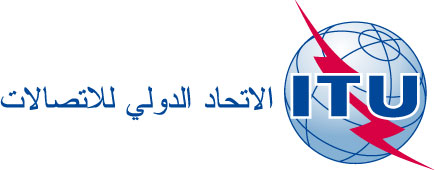 بند جدول الأعمال: PL 1.3الوثيقة C18/54-A8 فبراير 2018الأصل: بالإنكليزيةتقرير من الأمين العامتقرير من الأمين العامتقرير من رئيس فريق العمل التابع للمجلس والمعني بقضايا
السياسات العامة الدولية المتعلقة بالإنترنت (CWG-Internet)
بشأن مشروع قرار يتعلق بالسياسات العامة الدولية المتعلقة بنفاذ الأشخاص ذوي الإعاقة وذوي الاحتياجات المحددة إلى الإنترنتتقرير من رئيس فريق العمل التابع للمجلس والمعني بقضايا
السياسات العامة الدولية المتعلقة بالإنترنت (CWG-Internet)
بشأن مشروع قرار يتعلق بالسياسات العامة الدولية المتعلقة بنفاذ الأشخاص ذوي الإعاقة وذوي الاحتياجات المحددة إلى الإنترنتملخصوفقاً لما ورد في المحضر الموجز للجلسة العامة التاسعة للمجلس في دورته لعام 2017 (الوثيقة C17/131)، قدم رئيس فريق العمل التابع للمجلس والمعني بقضايا السياسات العامة الدولية المتعلقة بالإنترنت (CWG-Internet) تقريراً عن نتائج المشاورات غير الرسمية التي أُجريت في أعقاب الجلسة العامة الثامنة بشأن الوثيقة C17/102 التي تضمنت مشروع قرار بشأن السياسات العامة الدولية المتعلقة بنفاذ الأشخاص ذوي الإعاقة وذوي الاحتياجات المحددة إلى الإنترنت.الإجراء المطلوبيرجى من المجلس إمعان النظر في الموضوع واتخاذ الإجراءات المناسبة التي قد تشمل إحالة استنتاج المجلس إلى مؤتمر المندوبين المفوضين لعام 2018._________المراجعالوثيقتان C17/102 وC17/131